D E C L A R A Ç Ã ORio de Janeiro, ____ de __________________ de 20__.AoBanco BradescoAssunto: Bolsista – abertura de conta para crédito de remuneraçãoPrezado(a) Senhor(a),Declaramos que ________________________________________, RG nº _________________, emitido pelo(a) ____________, e CPF nº ___________________, foi aprovado(a) para desenvolver atividades nesta Universidade, na condição de bolsista PAPD - _________________________, devendo, para depósito da remuneração, proceder à abertura de conta.Sem mais, agradecemos.Atenciosamente____________________________________________(nome e carimbo do responsável pelo Deptº/Unidade Acadêmica)De acordo: _________________________________________NomeMatrículaDAF/DEFINLevar ao DEFIN para o De acordo (2º Andar – 2118 Bloco F)Valor da Bolsa de PAPD Pesquisa = R$ 7.900,00 (sete mil e novecentos reais)Valor da Bolsa de PAPD Docência = R$ 6.500,00 (seis mil e quinhentos reais)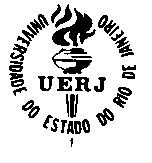 UNIVERSIDADE DO ESTADO DO RIO DE JANEIRORua São Francisco Xavier, 524 - RJ - CEP 20550-013